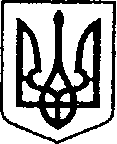 УКРАЇНАЧЕРНІГІВСЬКА ОБЛАСТЬН І Ж И Н С Ь К А    М І С Ь К А    Р А Д А 35 сесія VIIІ скликанняР І Ш Е Н Н Явід 08 грудня 2023 р.                    м. Ніжин	                             № 47-35/2023Відповідно до статей 25, 26, 42, 59, 60, 73 Закону України «Про місцеве самоврядування в Україні», Закону України «Про оренду державного та комунального майна» від 03 жовтня 2019 року № 157-XI, Порядку передачі в оренду державного та комунального майна, затвердженого постановою Кабінету Міністрів України від 03 червня 2020 року № 483 «Деякі питання оренди державного та комунального майна», Регламентy Ніжинської міської ради Чернігівської області, затвердженого рішенням Ніжинської міської ради від 27 листопада 2020 року № 3-2/2020 (зі змінами), рішення Ніжинської міської ради від 23 січня 2020 року №18-66/2020 «Про орендодавця комунального майна Ніжинської міської об’єднаної територіальної громади», Методики розрахунку орендної плати за майно комунальної власності Ніжинської територіальної громади, затвердженої рішенням Ніжинської міської ради від 30 березня 2021 року № 35-8/2021 (зі змінами та доповненнями), рішення Ніжинської міської ради від 08 грудня 2023 року        № 46-35/2023 «Про включення об’єктів комунальної власності Ніжинської міської територіальної громади: групи нежитлових приміщень №2, загальною площею 510 кв.м., за адресою: Чернігівська область, місто Ніжин,         вулиця Шевченка, будинок 109/1 та нежитлової будівлі блочно-модульної котельні, загальною площею 11,9 кв.м., за адресою: Чернігівська область,               місто Ніжин, вулиця Шевченка, будинок 109г до Переліку другого типу», враховуючи заяву Благодійної організації «Благодійний фонд «Карітас Чернігів»» від 05 грудня 2023 року та листи комунального                                  некомерційного підприємства «Ніжинська центральна міська лікарня        імені Миколи Галицького» від 05 грудня 2023 року № 01-12/2389 та              06 грудня 2023 року № 01-12/2399, міська рада вирішила:1. Передати в тимчасове користування, на умовах оренди, Благодійній організації «Благодійний фонд «Карітас Чернігів»» групу нежитлових приміщень №2, загальною площею 510 кв.м., розташовану за адресою: Чернігівська область, місто Ніжин, вулиця Шевченка, будинок 109/1 та нежитлову будівлю блочно-модульну котельню, загальною площею          11,9 кв.м.,  за адресою: Чернігівська область, місто Ніжин, вулиця Шевченка, будинок 109г терміном на 5 (п’ять) років, для здійснення діяльності в сфері охорони здоров’я, без проведення аукціону.2. Управлінню комунального майна та земельних відносин Ніжинської міської ради Чернігівської області та комунальному некомерційному підприємству «Ніжинська міська центральна лікарня імені Миколи Галицького»  Ніжинської міської ради Чернігівської області вжити заходів,  щодо реалізації цього рішення згідно Закону України «Про оренду державного та комунального майна» від 03 жовтня 2019 року №157-XI, Порядку передачі в оренду державного та комунального майна, затвердженого постановою Кабінету Міністрів України від 03 червня 2020 року № 483 «Деякі питання оренди державного та комунального майна».3. Начальнику відділу комунального майна Управління комунального майна та земельних відносин Ніжинської міської ради Чернеті О.О. забезпечити оприлюднення даного рішення на офіційному сайті Ніжинської міської ради протягом п’яти робочих днів після його прийняття.4. Організацію виконання даного рішення покласти на першого заступника міського голови з питань діяльності виконавчих органів ради Вовченка Ф. І., начальника Управління комунального майна та земельних відносин Ніжинської міської ради Онокало І. А. та генерального директора комунального некомерційного підприємства «Ніжинська центральна міська лікарня імені Миколи Галицького» Ніжинської міської ради Швець О.В.5. Контроль даного рішення покласти на постійну комісію міської ради з житлово-комунального господарства, комунальної власності, транспорту і зв’язку та енергозбереження (голова комісії – Дегтяренко В. М.).Міський голова		                                  Олександр КОДОЛАВізують:Начальник Управління комунального майната земельних відносин Ніжинської міської ради	           Ірина ОНОКАЛОПерший заступник міського голови з питань діяльностівиконавчих органів ради                                                         Федір ВОВЧЕНКОСекретар Ніжинської міської ради                                           Юрій ХОМЕНКОНачальник відділу юридично-кадрового забезпечення апарату виконавчого комітетуНіжинської міської ради                                                              В’ячеслав ЛЕГА  Головний спеціаліст – юрист відділу бухгалтерського обліку, звітності та правового забезпечення Управліннякомунального майна та земельних відносин Ніжинської міської ради				                  Сергій САВЧЕНКОГолова постійної комісії міськоїради з питань житлово-комунальногогосподарства, комунальної власності, транспорту і зв’язку та енергозбереження	          Вячеслав ДЕГТЯРЕНКОГолова постійної комісії міської ради з питаньрегламенту, законності, охорони прав і свобод громадян,запобігання корупції, адміністративно-територіальногоустрою, депутатської діяльності та етики                              Валерій САЛОГУБПро оренду майна комунальної власності Ніжинської міської територіальної громади: групи нежитлових приміщень №2, загальною площею 510 кв.м., за адресою:          Чернігівська область, місто Ніжин,           вулиця Шевченка, будинок 109/1 та нежитлової будівлі блочно-модульної котельні, загальною  площею 11,9 кв.м. за адресою: Чернігівська область, місто Ніжин,  вулиця Шевченка, будинок 109г, без проведення аукціону